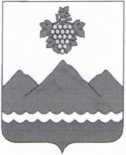 РЕСПУБЛИКА ДАГЕСТАНАДМИНИСТРАЦИЯ МУНИЦИПАЛЬНОГО РАЙОНА
«ДЕРБЕНТСКИЙ РАЙОН»ПОСТАНОВЛЕНИЕ«15» января 2024 г.                                                                                              №4Об утверждении муниципальной программы «О противодействии
коррупции в муниципальном районе «Дербентский район»
на 2024-2026 годы»Во исполнение Указа Президента Российской Федерации от 16 августа 2021г. №478 «О национальном плане противодействия коррупции на 2021-2024 годы», в соответствии с Федеральными законами от 6 октября 2003 г. №131- ФЗ «Об общих принципах организации местного самоуправления в Российской Федерации», от 25.12.2008 №273-Ф3 «О противодействии коррупции», Указом Президента Российской Федерации от 29.06.2018 №378 «О Национальном плане противодействия коррупции на 2018 - 2020 годы», Законом Республики Дагестан от 07.04.2009 №21 «О противодействии коррупции в Республике Дагестан», постановляю:Утвердить муниципальную программу «О противодействии коррупции в муниципальном районе «Дербентский район» на 2024-2026 годы» и приложения №1, №2 к настоящему постановлению.2.Опубликовать настоящее постановление в газете «Дербентские известия» и на официальном сайте администрации муниципального района «Дербентский район».3.Контроль за исполнением настоящего постановления возложить на помощника главы администрации муниципального района «Дербентскийрайон» Наджафова Н.М.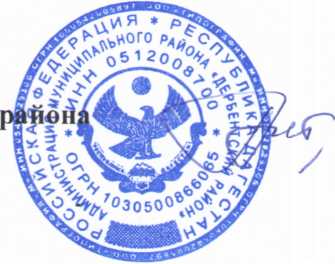 И. о. Главы муниципального «Дербентский район»Приложение №1к постановлению администрации МО «Дербентский район»от «15» 01 2024 г.№4МУНИЦИПАЛЬНАЯ ПРОГРАММА«О противодействии коррупции в муниципальном районе «Дербентский район»
на 2024 - 2026 годыПАСПОРТмуниципальной программы МР «Дербентский район» «О противодействии коррупции в МР «Дербентский район» на
2024-2026 годы»1. Характеристика проблемы в сфере противодействия коррупции и прогноз развития ситуации
с учетом реализации ПрограммыКоррупция представляет собой серьезную угрозу функционированию муниципальной власти на основе права и закона, верховенству закона и подрывает доверие населения к муниципальной власти.Коррупция стимулирует несправедливое перераспределение средств в пользу отдельных корпоративных и социальных групп за счет наиболее уязвимых социальных слоев. Малоимущая часть общества, наименее защищенные граждане, почти не имеют возможности противостоять вымогательству и иным коррупционным злоупотреблениям.Внедрение механизмов противодействия коррупции существенно снизит возможности коррупционных действий (бездействия) при принятии решений, устранит информационный дефицит в порядке получения муниципальных услуг и осуществления муниципальных функций, упростит получение различных разрешающих и правоустанавливающих документов.Коррупция, являясь неизбежным следствием избыточного администрирования со стороны государственных, муниципальных служащих, получила широкое распространение, приобрела массовый, системный характер и высокую общественную опасность. Подменяя публично-правовые решения и действия коррупционными отношениями, основанными на удовлетворении в обход закона частных противоправных интересов, она оказывает разрушительное воздействие на структуры власти и управления, становится существенным тормозом экономического и социального развития, препятствует успешной реализации приоритетных национальных проектов.В настоящее время Российская Федерация стоит перед серьезной проблемой, связанной с коррупцией, представляющей реальную угрозу функционированию публичной власти, верховенству закона, демократии, правам человека и социальной справедливости. Наибольшая опасность коррупции в том, что она стала распространенным фактом жизни, к которому большинство членов общества научилось относиться как к негативному, но привычному явлению.Поскольку коррупция может проявляться при доступе (отсутствии доступа) к определенной информации, возникает необходимость совершенствовать технологии доступа общественности к информационным потокам. Решить эту проблему возможно только в результате последовательной, системной, комплексной работы по разработке и внедрению новых правовых, организационных, информационных и иных механизмов противодействии.В целях эффективного решения задач по вопросам противодействия коррупции необходимо объединение усилий институтов гражданского общества, координация деятельности государственных органов Республики Дагестан, взаимодействие с федеральными государственными органами и органами местного самоуправления. Для этого требуется программно-целевой подход, а также проведение организационных мероприятий в этом направлении.Основные цели и задачи программыГлавные цели муниципальной программы противодействии коррупции:- проведение эффективной политики по предупреждению коррупции на уровне местного самоуправления;-снижение уровня коррупции, ее проявлений во всех сферах жизнедеятельности общества при исполнении муниципальных функций и предоставлении муниципальных услуг;-укрепление доверия жителей муниципального района к органам местного самоуправления муниципального района;устранение причин и условий, порождающих коррупцию и предупреждение коррупционных правонарушений; -содействие в реализации прав граждан и организаций на доступ к информации о выявленных фактах коррупции и коррупционных факторах;-укрепление доверия граждан муниципального образования к органам местного самоуправления.-активное привлечение общественных организаций и средств массовой информации к деятельности по противодействию коррупции, обеспечению открытости и доступности информации о деятельности органов местного самоуправления;-формирование антикоррупционного общественного сознания и нетерпимости по отношению к коррупции.Для достижения указанных целей требуется решение следующих задач:устранение условий, порождающих коррупцию;совершенствование правового регулирования в сфере противодействия коррупции на территории МР «Дербентский район»;-создание системы противодействия коррупции;-организация антикоррупционного мониторинга, просвещения и пропаганды;-обеспечение прозрачности деятельности администрации МР «Дербентский район»;-формирование антикоррупционного общественного сознания;-организация проведения экспертизы нормативных правовых актов администрации муниципального образования, их проектов, а также административных регламентов по оказанию муниципальных услуг и осуществлению муниципальных функций на коррупциогенность;-совершенствование организации деятельности администрации муниципального образования по размещению заказов для муниципальных нужд;-организация и осуществление контроля за исполнением муниципальными служащими муниципального образования ограничений, установленных законодательством, и представлением сведений о доходах, об имуществе и обязательствах имущественного характера;-обеспечение права граждан на доступ к информации о деятельности администрации муниципального района; -усиление контроля за решением вопросов, содержащихся в обращениях граждан;-вовлечение гражданского общества в реализацию антикоррупционной политики.Оценка эффективности социально-экономических последствий от реализации ПрограммыРеализация Программы, в силу ее специфики и ярко выраженного социально профилактического характера, окажет значительное влияние на стабильность общества, состояние защищенности граждан и общества от преступных посягательств, а также обеспечит дальнейшее совершенствование форм и методов организации противодействия коррупции в администрации МР «Дербентский район».Реализация Программы и принятие нормативных правовых актов по вопросам противодействия коррупции на территории МР «Дербентский район» в 2024-2026 годах позволят добиться позитивного изменения ситуации, связанной с коррупционными проявлениями.При этом системное проведение антикоррупционных экспертиз нормативных правовых актов администрации МР «Дербентский район» и их, проектов, а также привлечение в установленном порядке представителей институтов гражданского общества, общественных организаций к проведению независимой антикоррупционной экспертизы нормативных правовых актов администрации МР «Дербентский район» не позволит создать предпосылки и условия для проявления коррупциогенных факторов.Реальную эффективность реализации Программы позволит оценить результат проведения мониторинга общественного мнения. Предполагается, что доля опрошенных граждан, которые лично сталкивались с проблемой коррупции, к 2025 году сократится.Реализация мероприятий Программы позволит увеличить долю граждан, удовлетворенных информационной открытостью МР «Дербентский район». К числу ожидаемых показателей эффективности и результативности Программы по группе социально значимых результатов относятся следующие показатели:-создание эффективной системы противодействия коррупции;-снижение социальной напряженности в обществе, обусловленной проявлениями коррупции;-создание условий для снижения правового нигилизма населения, формирования антикоррупционного общественного мнения и нетерпимости к коррупционному поведению;-создание дополнительных условий для обеспечения прозрачности деятельности администрации МР «Дербентский район».Оценка эффективности реализации Программы производится ее разработчиком, администрацией МР «Дербентский район», по завершении срока реализации Программы.Сроки реализации и этапы ПрограммыСроки реализации Программы: 2024 - 2026 годы, без деления на этапы.Ожидаемые результаты реализации ПрограммыОжидаемые конечные результаты реализации Программы:-соблюдение муниципальными служащими требований к служебному поведению и требований об урегулировании конфликта интересов;-отсутствие фактов совершения муниципальными служащими коррупционных правонарушений;-осуществление контроля за исполнением муниципальными служащими законодательства о муниципальной службе;-информирование населения о деятельности органов власти по противодействию коррупции. Обеспечение доступности открытости информации о деятельности муниципального образования;-повышение профессионализма муниципальных служащих, приобретение либо совершенствование уровня знаний в области противодействия коррупции;-сокращение нарушений норм законодательства, регламентирующего муниципальную службу;-обеспечение доступности и качества предоставления муниципальных услуг администрацией муниципального образования населению посредством предоставления услуг в электронном виде;-исключение из проектов нормативных правовых актов коррупциогенных факторов;-противодействие коррупции, ликвидация рынка посреднических услуг при предоставлении муниципальных услуг;-достижение прозрачности закупок за счет средств местного бюджета и их конкурсный характер; создание системы мер ответственности в отношении должностных лиц за нарушения при использовании бюджетных средств, в том числе персональной ответственности должностных лиц в сфере распоряжения средствами и имуществом;-ограничение условий для произвольной деятельности должностных лиц администрации, в частности установление четкой системы процедур подготовки и принятия административных решений и иной административной деятельности;-укрепление доверия граждан к деятельности органов местного самоуправления.Ресурсное обеспечение Программы.Финансирование мероприятий Программы осуществляется за счет средств муниципального бюджета муниципального района «Дербентский район». Общий объем средств составляет 300,0 тыс. рублей, в том числе: 20241 год - 100,0 тыс. рублей; 2025 год - 100,0 тыс. рублей; 2026 год - 100,0 тыс. рублей.Состав, форма и сроки предоставления отчетности о ходе реализации мероприятий Программы.Ответственность за реализацию Программы и обеспечение достижения значений количественных и качественных показателей эффективности реализации Программы несет Глава МР «Дербентский район (далее - Глава)С целью контроля за реализацией Программы исполнители в срок до 15 января года, следующего за отчетным, направляют в отдел кадровой работы администрации муниципального района годовой отчет, который содержит:-перечень выполненных мероприятий Программы с указанием непосредственных результатов выполнения Программы;-анализ причин несвоевременного выполнения программных мероприятий.Отдел кадровой работы администрации муниципального образования в срок до 05 февраля года, следующего за отчетным, представляет главе обобщенный оперативный отчет, который содержит:-перечень выполненных мероприятий Программы с указанием непосредственных результатов выполнения Программы;-анализ причин несвоевременного выполнения программных мероприятий.Исполнители ежегодно до 25 марта года, следующего за отчетным, готовят годовой отчет о реализации Программы и представляют его в отдел кадровой работы администрации муниципального района.Отдел кадровой работы администрации муниципального района ежегодно до 01 марта года, следующего за отчетным, готовит годовой отчет о реализации Программы и представляет его Главе.После окончания срока реализации Программы исполнители представляют в отдел кадровой работы администрации муниципального района не позднее 01 марта года, следующего за последним годом реализации Программы, итоговый отчет о ее реализации.Отдел кадровой работы администрации муниципального района до 20 марта года, следующего за последним годом реализации Программы, готовит итоговый отчет о ее реализации и представляет его главе.Годовой и итоговый отчеты о реализации Программы должны содержать аналитическую записку, в которой указываются:-степень достижения запланированных результатов и намеченных целей Программы;-достигнутые в отчетном периоде измеримые результаты;-оценка эффективности реализации Программы.Приложение №2к постановлению администрации МО «Дербентский район»от «15» 01 2024 г.№4ПЕРЕЧЕНЬ МЕРОПРИЯТИЙпо реализации муниципальной программы МР «Дербентский район» «О противодействии коррупции в МР «Дербентский
район» на 2024 — 2026 годы»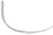 НаименованиеПрограммыМуниципальная программа МР «Дербентский район»«О противодействии коррупции в МР «Дербентский район» на 2024 - 2026 годы»Разработчик Программыадминистрация МР «Дербентский район»Исполнители программыадминистрация МР «Дербентский район»Цели и основные задачи Программыосуществление мероприятии по противодействию коррупции в администрации МР «Дербентский район»;обеспечение защиты прав и законных интересов жителей в Администрации МР «Дербентский район»;совершенствование правового регулирования в сфере противодействия коррупции на территории МР «Дербентскийрайон»;создание системы противодействия коррупции;организация антикоррупционного мониторинга, просвещения и пропаганды;обеспечение прозрачности деятельности администрации МР «Дербентский район»Сроки реализацииПрограммы2024-2026 годыОжидаемые конечные результаты реализации Программы-формирование системы противодействия коррупции и ее внедрение в деятельность администрации МР «Дербентский район»;-укрепление доверия населения к деятельности администрация МР «Дербентский район»Объемы средств и источники финансирования ПрограммыБюджет администрации МР «Дербентский район»Контроль за исполнением ПрограммыПомощник главы администрации муниципального района «Дербентский район»№п/пМероприятияисполнителиИсполнение, вид документаСроки выполнения основных мероприятий12345Цели: выявление и устранение причин коррупции, противодействие условиям, способствующим ее проявлениям, формирование в обществе нетерпимого отношения к коррупцииЦели: выявление и устранение причин коррупции, противодействие условиям, способствующим ее проявлениям, формирование в обществе нетерпимого отношения к коррупцииЦели: выявление и устранение причин коррупции, противодействие условиям, способствующим ее проявлениям, формирование в обществе нетерпимого отношения к коррупцииЦели: выявление и устранение причин коррупции, противодействие условиям, способствующим ее проявлениям, формирование в обществе нетерпимого отношения к коррупцииЦели: выявление и устранение причин коррупции, противодействие условиям, способствующим ее проявлениям, формирование в обществе нетерпимого отношения к коррупцииЗадача 1. Совершенствование инструментов и механизмов противодействия коррупции, в том числе системы запретов, ограничений и требований, установленных в целях противодействия коррупцииЗадача 1. Совершенствование инструментов и механизмов противодействия коррупции, в том числе системы запретов, ограничений и требований, установленных в целях противодействия коррупцииЗадача 1. Совершенствование инструментов и механизмов противодействия коррупции, в том числе системы запретов, ограничений и требований, установленных в целях противодействия коррупцииЗадача 1. Совершенствование инструментов и механизмов противодействия коррупции, в том числе системы запретов, ограничений и требований, установленных в целях противодействия коррупцииЗадача 1. Совершенствование инструментов и механизмов противодействия коррупции, в том числе системы запретов, ограничений и требований, установленных в целях противодействия коррупции1.1Разработка нормативных правовых актов и внесение изменений в нормативные правовые акты	МР	«Дербентский	район»	опротиводействии коррупции, муниципальные нормативные правовые акты во исполнение федерального	и	республиканскогоСобрание депутатов, администрация МР, Юридический отдел администрации МР, помощник главы МР по вопросамОтчет2024-2026 гг.законодательства и на основе обобщения практики	применения	действующихантикоррупционных норм	в РеспубликеДагестанпротиводействия коррупции (далее помощник Главы)1.2Ежегодное	использование	специальногопрограммного обеспечения «Справки БК» всеми лицами,	претендующими	на	замещениедолжностей или замещающим должности, осуществление полномочий по которым влечет за собой обязанность представлять сведения о своих доходах, расходах, об имуществе и обязательствах имущественного характера, о доходах,	расходах,	об	имуществе	иобязательствах имущественного характера своих супругов и несовершеннолетних детей, при заполнении справок о доходах, расходах, об имуществе и обязательствах имущественного характераАппарат администрации МРОтчет2024 года1.3Проведение с	соблюдением	требованийзаконодательства	о	государственной	имуниципальной службе, о противодействии коррупции проверки достоверности и полноты сведений о доходах, расходах, об имуществе и обязательствах	имущественного	характераслужащих, своих супруги (супруга) и несовершеннолетних детей, представляемых муниципальными служащими и руководителями муниципальных учреждений, организаций и предприятий.Администрация МР, помощник ГлавыОтчет2024-2026 гг.Информирование органов прокуратуры РД о нарушенияхзаконодательства РФ, выявленных в ходе проверок1.4Проведение	проверок	соблюдениямуниципальными служащими ограничений и запретов, предусмотренных законодательством о муниципальной службе, в том числе на предмет участия в предпринимательской деятельности с использованием баз данных Федеральной налоговой службы Российской Федерации «Единый государственный реестр юридических лиц» и «Единый государственный реестр индивидуальных предпринимателей» (не менее одного раза в год)Администрация МРпомощник Главы администрации МР «Дербентский район»Отчет2024-2026 гг.1.5Проведение проверок информации о наличии или возможности возникновения конфликта интересов у муниципального служащего, поступающей представителю нанимателя в установленном законодательством порядкеАдминистрация МР, помощник ГлавыОтчет2024-2026 гг.1.6Проведение в порядке, определенном представителем нанимателя (работодателя), проверок сведений о фактах обращения в целях склонения государственного и муниципального служащего к совершению коррупционных правонарушенийАдминистрация МР, помощник ГлавыОтчет2024-2026 гг.1.7Систематическое проведение оценки коррупционных рисков, возникающих при реализации муниципальными служащими функций, и внесение уточнений в перечниАдминистрация МР, помощник ГлавыОтчетежегоднодолжностей, муниципальной службы в МР «Дербентский район», замещение которых связано с коррупционными рисками1.8Внедрение и использование в деятельности подразделений по профилактике коррупционных и иных правонарушений (должностных лиц, ответственных за профилактику коррупционных и иных правонарушений) компьютерных программ, разработанных на базе специального программного обеспечения в целях осуществления:-мониторинга и автоматизированного анализа сведений о доходах, расходах, об имуществе и обязательствах имущественного характера, представляемых лицами, претендующими на замещение должностей, включенных в соответствующие перечни, и лицами, замещающими указанные должности, с использованием баз данных о доходах, недвижимом имуществе, транспортных средствах, счетах, кредитах, ценных бумагах;-сбора, систематизации и рассмотрения обращений граждан о даче согласия на замещение в организации должности на условиях гражданско-правового договора (гражданско-правовых договоров) или на выполнение в данной организации работы (оказание данной организации услуг) на условиях трудового договора, если отдельныеАдминистрация МР, помощник ГлавыОтчетВнедрение сг.Использование сг.функции государственного, муниципального (административного) управления данной организацией входили в должностные (служебные) обязанности государственного или муниципального служащего1.9Утверждение и последующее исполнение годовых планов работ комиссий по противодействию коррупции МР «Дербентский район»Администрация МР, помощник ГлавыОтчет2024-2026 гг.1.10Обеспечение открытости деятельности комиссии по противодействию коррупции МР, в том числе путем вовлечения в ее деятельность представителей Общественной палаты, представителей научного и экспертного сообщества, а также лиц аккредитованных МЮ РФ в качестве независимых экспертов, уполномоченных на проведение антикоррупционной экспертизы нормативных правовых актов и проектов нормативных правовых актов, а также других субъектов общественного контроляАдминистрация МР, помощник ГлавыОтчет2024-2026 гг.1.11Обеспечение действенного функционирования комиссии по соблюдению требований к служебному поведению муниципальных служащих и урегулированию конфликта интересов в соответствии с установленными требованиями федерального и республиканского законодательстваАдминистрация МР, председатель комиссии, помощник ГлавыОтчет2024 - 2026гг.1.12Обеспечение рассмотрения на Комиссии по противодействию коррупции МР «Дербентский район» вопроса о состоянии работы по выявлению случаев несоблюдения лицами, замещающими должностидмуниципал ьной службы в МР «Дербентский район, требований о предотвращении и урегулировании конфликта интересов и мерах по ее совершенствованиюАдминистрация МР, помощник ГлавыОтчет2024 -2026гг.1.13Размещение в соответствии с законодательством на сайте МР «Дербентский район» сведений о доходах, расходах, имуществе и обязательствах имущественного характера государственных гражданских, муниципальных служащих согласно правилам, установленным законодательствомАдминистрация МР, помощник Главы, отдел кадровОтчет2024-2026гг.Задача 2. Повышение эффективности просве направленных на активизацию антикоррупционной кадровых, материальных, информационных, и др\ коЗадача 2. Повышение эффективности просве направленных на активизацию антикоррупционной кадровых, материальных, информационных, и др\ когительских, образовательных и иных мероприятий,э обучения и антикоррупционной пропаганды, вовлечение тих ресурсов гражданского общества в противодействие ррупциигительских, образовательных и иных мероприятий,э обучения и антикоррупционной пропаганды, вовлечение тих ресурсов гражданского общества в противодействие ррупциигительских, образовательных и иных мероприятий,э обучения и антикоррупционной пропаганды, вовлечение тих ресурсов гражданского общества в противодействие ррупции2.1Организация и проведение семинаров, направленных на повышение квалификации муниципальных служащих, а также представителей общественной палаты и иных лиц, принимающих участие в противодействии коррупцииАдминистрация МРОтчет2024 - 2026гг.2.2Проведение курсов повышения квалификации государственных гражданских, муниципальных служащих с включением в образовательные программы дисциплин по антикоррупционной тематикеАдминистрация МРОтчет2024 -2026гг.2.3Осуществление работы по формированию у служащих и работников муниципальных организаций отрицательного отношения к коррупции с привлечением к данной работе общественных советов, общественных объединений, участвующих в противодействии коррупции, и других институтов гражданского обществаАдминистрация МРОтчетПостоянно2.4Опубликование в газете «Дербентские известия» материалов по тематике «Правовое просвещение в области противодействия коррупции»Газета «Дербентские известия»Отчет2024 - 2026гг.2.5Заключение соглашений с созданным на базе ГАОУ ВО «Дагестанский государственный университет народного хозяйства» научно- методическим центром по вопросам противодействия коррупцииАдминистрация МРОтчет2024 -2026гг.2.6Проведение конкурса сочинений «Будущее моей страны - в моих руках!», творческих работ учащихся общеобразовательных школ на тему «Скажем коррупции-Нет» и детских рисунков «Надо жить честно!», участие студентов из Дербентского района в республиканском конкурса творческих работ среди студентов профессиональных образовательных организаций «На страже закона, против коррупции!»Администрация МР, Отдел образования, физической культуры и спорта администрации МР, МКУ ГМЦОтчет2024 - 2026гг.2.7Осуществление комплекса организационных и разъяснительных мер по соблюдению муниципальными служащими в МР « Дербентский район» ограничений, запретов, вАдминистрация МРОтчет2024 - 2026гг.том числе ограничений, касающихся дарения и получения подарков, с привлечением к данной работе Общественного совета, общественных объединений, участвующих в противодействии коррупции, и других институтов гражданского общества2.8Проведение семинаров-совещаний для представителей Общественной палаты по вопросам организации работы по противодействию коррупции органами исполнительной власти Республики Дагестан и органами местного самоуправления и повышения ее эффективностиАдминистрация МР, Общественная палата МР «Дербентский район»Отчет2024 - 2026гг.Задача 3. Обеспечение открытости, доступности для населения деятельности муниципальных органов, укрепление их связи с гражданским обществом, стимулирование антикоррупционной активности общественностиЗадача 3. Обеспечение открытости, доступности для населения деятельности муниципальных органов, укрепление их связи с гражданским обществом, стимулирование антикоррупционной активности общественностиЗадача 3. Обеспечение открытости, доступности для населения деятельности муниципальных органов, укрепление их связи с гражданским обществом, стимулирование антикоррупционной активности общественностиЗадача 3. Обеспечение открытости, доступности для населения деятельности муниципальных органов, укрепление их связи с гражданским обществом, стимулирование антикоррупционной активности общественностиЗадача 3. Обеспечение открытости, доступности для населения деятельности муниципальных органов, укрепление их связи с гражданским обществом, стимулирование антикоррупционной активности общественности• 3.1Обеспечение соблюдения положений административных регламентов предоставления муниципальных услуг органами местного самоуправления в Республике Дагестан при предоставлении муниципальных услугАдминистрация МРОтчет2024 - 2026 гг.3.2Проведение мониторинга качества предоставления муниципальных услуг при использовании административных регламентов, в том числе путем опросов конечных потребителей услугОтдел экономики администрации МРОтчет2024 - 2026 гг.3.3Организация наполнения подраздела «Противодействие коррупции» официального сайта МР «Дербентский район» в соответствииАдминистрация МР, помощник Главы,Отчет2024 - 2026 гг.требованиями, установленными приказом Минтруда России от 7 октября 2013 г. № 530н «О требованиях к размещению и наполнению подразделов, посвященных вопросам противодействия коррупции, официальных сайтов федеральных государственных органов, Центрального банка Российской Федерации, Пенсионного фонда Российской Федерации, Фонда социального страхования Российской Федерации, Федерального фонда обязательного медицинского страхования, государственных корпораций (компаний), иных организаций, созданных на основании федеральных законов, и требованиях к должностям, замещение которых влечет за собой размещение сведений о доходах, расходах, об имуществе и обязательствах имущественного характера»Пресс-служба МР «Дербентский район»3.4Обеспечить рассмотрение отчета о выполнении плана (программы) противодействия коррупции на Комиссии по противодействии коррупции МР « Дербентский район» и размещение такого отчета в информационнотелекоммуникационной сети «Интернет» на официальном сайте МР « Дербентский район» в подразделе «Противодействие коррупции»Администрация МРОтчет2024 - 2026гг.3.5Обеспечение функционирования в подведомственных организациях администрации МР « Дербентский район»Администрация МР, руководители муниципальныхОтчет2024 - 2026гг.«специализированных ящиков» и других информационных каналов, позволяющих гражданам сообщать о ставших известными им фактах коррупции, причинах и условиях, способствующих их совершениюучреждений и предприятий3.6Организация работы по проведению мониторинга информации о коррупционных проявлениях в деятельности должностных лиц, размещенной в СМИ и содержащейся в поступающих обращениях граждан и юридических лиц, с ежеквартальным обобщением и рассмотрением его результатов на заседаниях комиссий по противодействию коррупции в МР « Дербентский район»Администрация МРОтчет2024 - 2026гг.3.7Доведение до СМИ информации о мерах, принимаемых администрацией МР Дербентский «район» по противодействию коррупцииАдминистрация МР, Пресс-служба МР «Дербентский район»Отчет2024 - 2026гг.3.8Организация на основе правовых актов с соответствующих решений взаимодействия МР «Дербентский район» с территориальными правоохранительными и надзорными органами, путем предоставления последними в пределах компетенции информации, возможно препятствующей назначению кандидатов на должности или заслуживающей внимания при принятии кадрового решения, с последующим информированием о кадровом решенииАдминистрация МР, помощник главыотчет2024-2026гг.3.9Проводить мониторинг участия лиц, замещающих муниципальные должности, должности муниципальной службы МР «Дербентский район», в управлении коммерческими и некоммерческими организациями.Помощник главыдоклад2024-2026гг.3.10Анализировать практику использования МР «Дербентский район» различных видов получения информации (горячая линия, телефон доверия, электронная приемная), по которым граждане могут конфиденциально сообщать о возможных, а также практику рассмотрения и проверки полученной информации и принимаемых мер реагирования, в случае необходимости принять меры по совершенствованию работы в этой сфере.Помощник главыотчет20241-2026гг.Задача 4. Обеспечение открытости, добросовестной конкуренции и объективности при осуществлении закупок товаров, работ, услуг для обеспечения государственных и муниципальных нуждЗадача 4. Обеспечение открытости, добросовестной конкуренции и объективности при осуществлении закупок товаров, работ, услуг для обеспечения государственных и муниципальных нуждЗадача 4. Обеспечение открытости, добросовестной конкуренции и объективности при осуществлении закупок товаров, работ, услуг для обеспечения государственных и муниципальных нуждЗадача 4. Обеспечение открытости, добросовестной конкуренции и объективности при осуществлении закупок товаров, работ, услуг для обеспечения государственных и муниципальных нуждЗадача 4. Обеспечение открытости, добросовестной конкуренции и объективности при осуществлении закупок товаров, работ, услуг для обеспечения государственных и муниципальных нужд4.1Реализация мер, способствующих снижению уровня коррупции при осуществлении закупок товаров (работ, услуг) для муниципальных нужд, в том числе проведение мероприятий по обеспечению открытости и доступности осуществляемых закупок, а также реализация мер по обеспечению прав и законных интересов участников закупокАдминистрация МР, уполномоченное лицо, осуществляющее внутренний финансовый контрольОтчет2024 - 2026гг.Задача 5. Усиление мер по минимизации бытовой коррупцииЗадача 5. Усиление мер по минимизации бытовой коррупцииЗадача 5. Усиление мер по минимизации бытовой коррупцииЗадача 5. Усиление мер по минимизации бытовой коррупцииЗадача 5. Усиление мер по минимизации бытовой коррупции5.1Обеспечение соблюдения требований законодательства в сфере государственной муниципальной службы с целью устранения коррупционных рисков, возникающих при поступлении граждан на-должность государственной (муниципальной) службыАдминистрация МРОтчет2024 - 2026гг.5.2Обеспечение родителей детей дошкольного и школьного возраста памятками о действиях в случаях незаконных поборов в образовательных учрежденияхАдминистрация МР, МКУ «Управление образования, физической культуры и спорта администрации МР, Пресс-служба МР «Дербентский район»Отчет2024 - 2026гг.Задача 6. Стимулирование антикоррупционного поведения государственных и муниципальных служащихЗадача 6. Стимулирование антикоррупционного поведения государственных и муниципальных служащихЗадача 6. Стимулирование антикоррупционного поведения государственных и муниципальных служащихЗадача 6. Стимулирование антикоррупционного поведения государственных и муниципальных служащихЗадача 6. Стимулирование антикоррупционного поведения государственных и муниципальных служащих 6.1Реализация мер, направленных на повышение престижа муниципальной службы, с учетом положительного опыта других муниципальных районов в сфере противодействия коррупцииАдминистрация МР, помощник главыОтчет2024 - 2026 гг.6.2Поощрение муниципальных служащих, не имеющих дисциплинарных взысканий и имеющих многолетний опыт плодотворной работы ведомственными наградами и (или) памятными ценными подаркамиАдминистрация МРОтчет2024 -2026 гг.